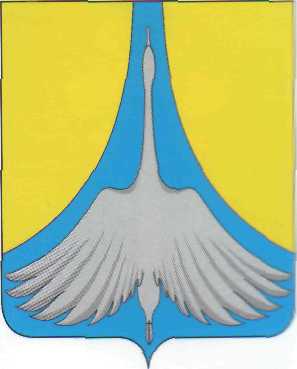 РОССИЙСКАЯ ФЕДЕРАЦИЯСОВЕТ  ДЕПУТАТОВСИМСКОГО ГОРОДСКОГО ПОСЕЛЕНИЯАШИНСКОГО РАЙОНА ЧЕЛЯБИНСКОЙ ОБЛАСТИРЕШЕНИЕ   №54от  10.06.2016г.«О внесении изменений в Генеральный план и Правила землепользования и застройки города Сим Ашинского муниципального районаЧелябинской области»В целях соблюдения прав граждан на благоприятные условия жизнедеятельности и законных интересов правообладателей земельных участков и объектов капитального строительства, проживающих на территории города Сим, в соответствии с Земельным Кодексом Российской Федерации, Градостроительным Кодекса Российской Федерации, руководствуясь Федеральным законом от 06.10.2003 г. №131-ФЗ «Об общих принципах организации местного самоуправления в Российской Федерации», Уставом Симского городского поселенияСОВЕТ  ДЕПУТАТОВ  РЕШАЕТ:Внести изменения и дополнения в Генеральный план и Правила землепользования и застройки города Сим Ашинского муниципального района Челябинской области, согласно Приложению №1 Контроль за исполнением настоящего решения возложить на постоянную комиссию по законности и местному самоуправлению Совета депутатов  Симского городского поселения.Глава Симского городского поселения                                                    А.Д. Решетов